Publicado en Madrid el 06/02/2019 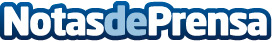 Kaspersky Lab convoca la primera edición española de los premios de ciberseguridad "Secur’IT Cup"Kaspersky Lab, en colaboración con la Universidad Politécnica de Madrid y la Universidad de Alicante, anuncia la primera edición de los premios "Secur’IT Cup Iberia Edition" que reconoce el trabajo de jóvenes investigadores y estudiantes en temas relacionados con la ciberdefensa y la ciberseguridad. Con este llamamiento a presentar trabajos, se pretende apoyar a los estudiantes, tanto en el terreno académico como profesional y promover una relación estrecha entre universidades y Kaspersky LabDatos de contacto:Patricia MoraledaNota de prensa publicada en: https://www.notasdeprensa.es/kaspersky-lab-convoca-la-primera-edicion_1 Categorias: Nacional Hardware Madrid Valencia E-Commerce Software Ciberseguridad Premios Universidades http://www.notasdeprensa.es